入学须知亲爱的2020级新同学：热烈欢迎你加入福建工程学院大家庭！为顺利做好入学准备，请认真阅读须知内容。【疫情防护温馨提示】建议各位同学尽量不要前往国内外疫情中、高风险地区。如有安排出行，出行前可使用国务院疫情风险等级查询客户端小程序或通过当地卫生健康行政部门官方网站等查询出行目的地的疫情风险等级。自备个人防护所需口罩及体温计。来自疫情中、高风险地区的同学，在报到时，需提供报到前7天内新冠肺炎核酸检测阴性的报告。所有措施按照福建省疫情防控最新文件执行。【预报到】2020年9月30日—10月9日扫描下方二维码下载安装云之窗APP，通过个人考生号或身份证号进行登录，默认初始密码为身份证号码后六位，成功登录后通过首页顶部“新生报到”查询个人学号并根据提示完成预报到操作。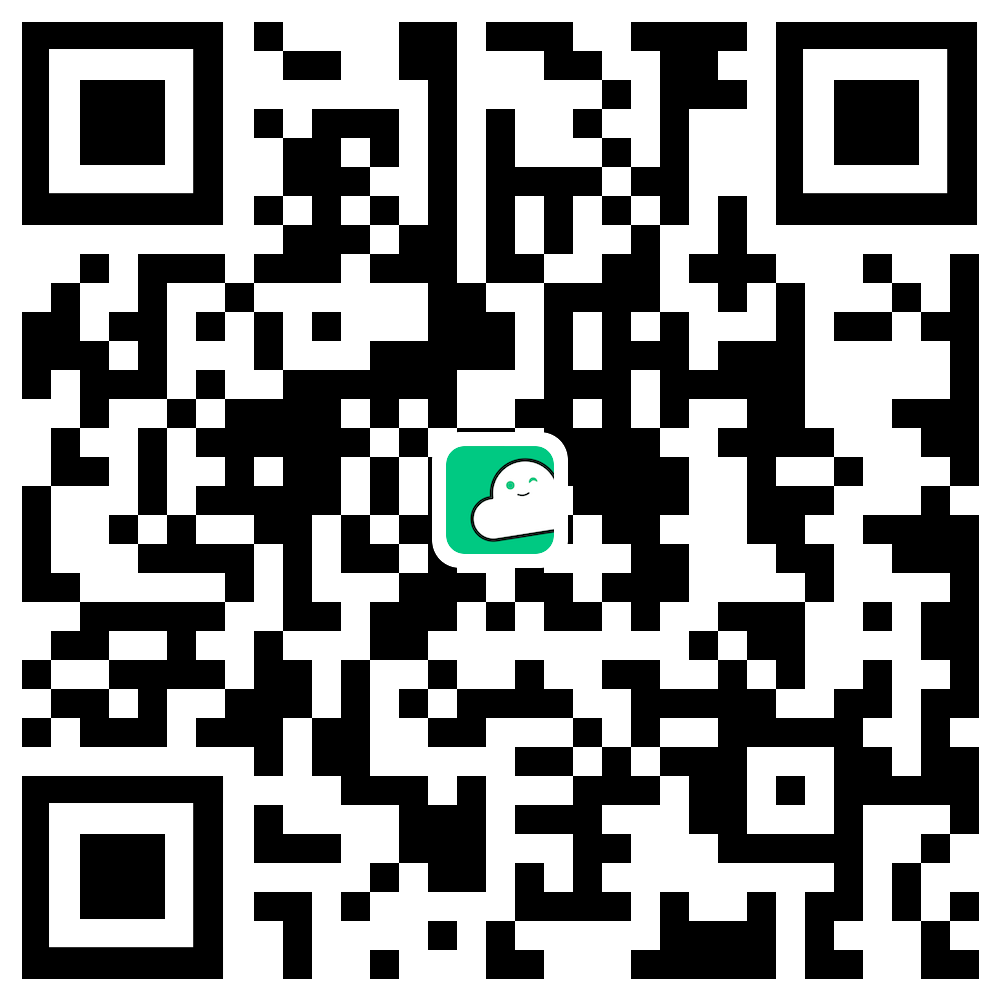 云之窗APP【报到时间】2020年10月10日尽量不提前到校报到。因故无法按时报到者，应事先向学校请假，联系电话：0591-28081536。无故不按时报到者或请假逾期不报到者，视为放弃入学资格。【报到地点】福建工程学院（铜盘校区）应用技术学院（地址：福州市软件大道89号福州软件园内）接站时间：8:30—19：00自行乘车路线：①从火车北站或长途汽车北站乘坐地铁至屏山站下车；沿D出口步行至公交屏山站乘坐49路公交车（往文山里软件园方向）到终点站即可。②从长途汽车南站出口步行约280米至公交安淡站乘坐14路公交车（往文山里软件园方向）到终点站即可。③从火车南站乘坐地铁至葫芦阵站下车，沿A出口步行至公交葫芦阵站乘坐14路公交车（往文山里软件园方向）到终点站即可。【报到携带资料】新生录取通知书、专升本准考证、身份证等原件。若专升本准考证遗失，请到毕业学校开具证明，并附学校的联系电话和联系老师。学籍档案按照各省（自治区、直辖市）的文件规定，新生可自带或邮寄纸质档案。若新生自带纸质档案，于入学教育期间统一交于辅导员。照片及身份证复印件一寸同底彩色照片5张（照片背面写明姓名、班级、学号），身份证复印件1张，于入学教育期间统一交于辅导员。【档案邮寄地址】福建省福州市鼓楼区软件大道89号福建工程学院应用技术学院学生工作部 350001联系电话：许老师0591-28081524【户口迁移】按福州市公安局榕公综（2017）267号文件有关规定，根据新生个人意愿，可以将户口迁往福建工程学院学生集体户，迁入后在校期间，根据政策要求户口无法迁出，只能等毕业时办理迁移手续，请同学们慎重考虑。相关资料入学教育期间交于辅导员。福建省外新生：凭《录取通知书》、《居民身份证》、《居民户口簿》，向户口所在地派出所申办《户口迁移证》。迁移证地址：福建省闽侯县上街镇学府南路33号。福建省内新生：根据新出台的有关政策，如需将户口迁入我校学生集体户，学生要提供本人身份证、户口簿复印件（户口簿地址、本人两页）各一份。户口迁移注意事项（1）核对户口迁移证上信息是否有误，是否清晰，如需备注只能用铅笔。（2）核对户口迁移证上籍贯和出生地是否填写到县级。（3）核对迁移证上是否盖有完整的派出所户口专用章。（4）迁移证上内容如有更（涂）改的，须加盖当地派出所户口专用章或户籍校对章，不得私自涂改。【组织关系转移】【组织关系转移】福建省内新生：无需纸质版党员组织关系介绍信，通过党员e家系统转接，由学生本人申请（选择“应用技术学院2020级学生第一党支部”），原所在学校（单位）党委或上级党委审批后转入我校；福建省外新生：需要纸质版党员组织关系介绍信，一律由本人携带，报到时交至所在学院。由所在地省（市、区、县）委组织部（或工委）开具介绍信，介绍信抬头为：中共福建工程学院委员会组织部。新生入学后一个月之内，可登录“福建共青团”微信公众号，点击进入“智慧团建”中“组织关系转接”模块，按照系统提示如实填写个人信息并提交转接申请（组织关系转接需明确具体学院、具体团支部）——等待转出组织审批——等待转入组织审批——等待分配团支部——完成团组织关系线上转接。【缴费项目及标准】2020级新生收费标准新生入学预缴费用=学费+住宿费各专业学费标准注：学费若有调整，以政府批文为准。（2）住宿费预存1300元（入学后按实际住宿情况结算）（3）代办费（无需预存）入学体检费由中标单位与学生按照中标价格进行结算。教材费每学期教材发放结束后，由教材供应商与学生进行核对并结算。【缴费方式】（1）银行代扣根据福建省财政厅《关于进一步规范省属学校收费批量扣款和票据管理的通知》（闽财非税[2014]4号文件）规定，新生学杂费委托银行代扣，不收取现金。学校已统一办理建设银行借记卡（开户银行：建行福州市大学城支行）随录取通知书寄出，用于在校期间缴纳学杂费和奖学金、助学金、助学贷款的发放，请妥善保管。建设银行借记卡初始密码为：955330；为保障账户资金安全，收到卡后，请尽快携有效证件到就近任一建设银行网点激活并更改密码。报到前一周新生应按“2020级新生收费标准”将预缴费用存入学校统一办理的建设银行借记卡中，为确保学费代扣成功，请在账户中多存入10元以上金额。申请了助学贷款或不能按时足额缴费的同学请使用“线上缴费”渠道缴费。（2）线上缴费    详见https://jcc.fjut.edu.cn/a8/41/c5909a108609/page.htm，银行批量扣款期间无法使用“线上缴费”。【助学贷款】    家庭经济困难学生在入学前，可凭录取通知书等相关材料向家庭所在县（市、区）的学生资助管理中心提出生源地信用助学贷款申请，具体办理手续可咨询当地学生资助管理中心或相关金融机构。国家和学校鼓励家庭经济困难学生通过生源地信用助学贷款解决学费问题。无法办理生源地信用助学贷款的学生入校后可选择办理就学地助学贷款。 
    生源地信用助学贷款审批后，款项需直接转入学校账户。
    学校账户名：福建工程学院
    帐号：35050161990109123123
    开户行：建设银行福州市大学城支行
    备注栏须注明：学生身份证号、姓名、专业
    学校资助管理中心联系电话: 0591-22863312【缴费注意事顶】（1）未收到借记卡的同学，请采用“线上缴费”方式缴交学费，并在报到后凭本人身份证到建行网点自行开卡，开卡后到计划财务处办理缴费卡信息登记手续。（2）已成功申请生源地助学贷款的同学可暂缓缴纳申贷金额的学费，通过“线上缴费”缴纳差额部分（应缴费用总额减去当年申贷金额）即可。若申贷金额超过应缴费用总额，学校收到贷款并扣除应缴学杂费后，余款退至缴费卡中（银行卡务必激活）。（3）学校从未委托其他任何单位和个人代理收费。（4）缴费过程中，若有疑间，请拨打咨询电话计划财务处 0591-22863067建设银行 0591-95533【温馨提醒】学习生活用品学校不统一配发任何生活和学习用品，学生可以自带，或报到后自行选购。（2）同行家长住宿因新生报到期间，学校附近宾馆住房较为紧张，若有家长同行，建议家长提前预定。【福建工程学院应用技术学院招生办】办学地点专  业学  费铜盘校区会计学（专升本）、网络工程（专升本）、市场营销（专升本）、广告学（专升本）5040元/年铜盘校区工程造价（专升本）5460元/年铜盘校区视觉传达设计（专升本）8640元/年